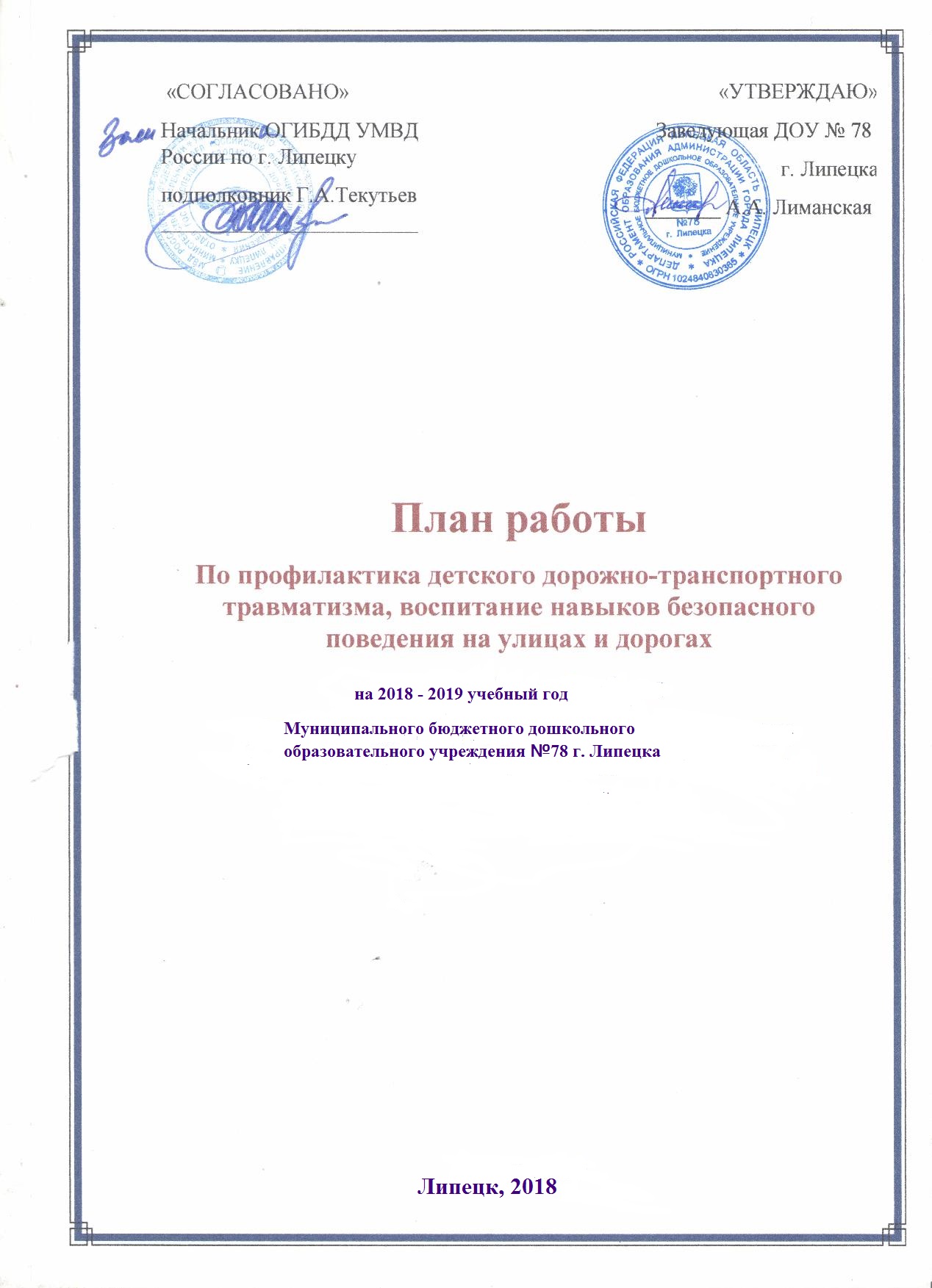 СентябрьОктябрьНоябрьДекабрьЯнварьФевральМартАпрельМай            Летний период – июнь, июль, августНаименование  мероприятияОтветственные                                           Работа с     педагогами                                           Работа с     педагогамиКонсультация для воспитателей:«Организация работы с детьми по ПДД»Воспитатели  Неделя безопасности 3.09- 9.09.2018 г.Заместители заведующей воспитатели,муз. руководителиПополнение материалами уголка «Безопасности» в группахВоспитателиРазработка перспективного плана работы в Центре ПДД «Светофорик»Заместители заведующейОрганизация выставки рисунков « Красный, желтый, зеленый»Воспитатели                                      Работа с детьми                                      Работа с детьмиКонкурс рисунков  «Красный, желтый, зеленый»Воспитатели Организация и проведение игр по ПДДВоспитателиЧтение произведений и рассматривание иллюстрацийВоспитатели                                      Работа с родителями                                      Работа с родителямиГрупповые родительские собрания (вопрос по безопасности детей на дорогах)Заместители заведующей,сотрудники ГИБДД, Воспитатели                                     Работа с педагогами                                     Работа с педагогамиПриобретение наглядного и демонстрационного материала для обучения детей ПДДЗаместители заведующейОперативный контроль за организацией деятельности по ПДД с детьми Заведующая, заместители заведующей                                    Работа с детьми                                    Работа с детьмиСовместная деятельность с детьми по ПДД:«Улицы города»- подготовительные группы«Мы знакомимся с улицей»- старшие группы;«Мы пассажиры»- средние группы;«Профессия – водитель» - младшие группыВоспитателиСмотр- конкурс по конструированию «Наша улица»Воспитатели                     Работа с родителями                     Работа с родителямиОбновление информации для родителей в Центре «Светофорик»Воспитатели,Заместители заведующейРазработка памяток для родителей по ПДДЗаместители заведующей,воспитатели                                      Работа с педагогами                                      Работа с педагогамиПриобретение детской художественной литературы по ПДДЗаместители заведующей Семинар «Формирование основ безопасности жизнедеятельности и формирование предпосылок безопасного поведения дома, на улице, в природе, на дороге»Заместители заведующейКонкурс среди старших и подготовительных групп по ПДД «Книжка – малышка о Светофорике»Воспитатели                                     Работа с детьми                                     Работа с детьмиОрганизация и проведение игр в совместной деятельности с детьмиВоспитателиЧтение художественных произведений и рассматривание иллюстраций к нимВоспитатели                                                 Работа с родителями                                                 Работа с родителямиОформление информации в группах по ПДДВоспитателиВыставка семейных работ «В гостях у Светофора»Заместители заведующей, воспитатели                                      Работа с педагогами                                      Работа с педагогамиСоздание картотеки подвижных игр для детей по ПДДВоспитатели                                     Работа с детьми                                     Работа с детьмиНОД по ПДД:«Дорожные знаки» - старшие, подготовительные группы;Аппликация «Наш помощник – пешеходный переход» - средние, старшие, подготовительные к школе группы;ВоспитателиОрганизация и проведение на прогулке игр по ПДДВоспитатели  Чтение художественных произведений и рассматривание иллюстраций к нимВоспитатели                                  Работа с родителями                                  Работа с родителямиРодительское собрание (вопрос)«Безопасность детей в автобусе».Заместителизаведующей,сотрудники ГИБДД Информация для родителей  по ПДД на информационных стендах.Воспитатели                                        Работа с педагогами                                         Работа с педагогами Семинар «Формы и методы работы с детьми по профилактике ДТП».Заместителизаведующей,воспитатели                                      Работа с детьми                                      Работа с детьмиПроведение экскурсий в Центр по ПДД «Светофорик»Воспитатели Кинозал.  Коллективный просмотр  обучающих мультфильмов о безопасности на дороге.Воспитатели                                                             Работа с родителями                                                             Работа с родителямиКонсультация родителей о безопасности детей на прогулке. Воспитатели                                          Работа с педагогами                                          Работа с педагогамиОформление папки-передвижки «Правила движения дорожного - детям знать положено».ВоспитателиПриобретение плакатов по ПДД.Заместители заведующей                                         Работа с детьми                                         Работа с детьмиРасширение представлений детей о работе ГИБДД.Воспитатели старших и подготовительных групп,сотрудники ГИБДДСРИ «Мы на транспорте поедем».Воспитатели младшего и среднего дошкольного возраста                                    Работа с родителями                                    Работа с родителямиИзготовление книжки-малышки с рекомендациями для родителей.  «Книги читаем – детей обучаем».ВоспитателиОбщее родительское собрание.Зам. заведующей, сотрудники ГИБДД                                   Работа с педагогами                                   Работа с педагогамиКонсультация «Целевая прогулка, как форма профилактики ДТП»Заместители заведующейРабота над проектом «Дорожная Азбука»  Воспитатели                                     Работа с детьми                                     Работа с детьмиЧтение художественных произведений и рассматривание иллюстрацийВоспитателиКинозал.  Коллективный просмотр  обучающих мультфильмов по ПДДВоспитатели                                  Работа с родителями                                  Работа с родителямиАнкетирование по вопросам профилактической работы с детьми родителейЗаместители заведующей                                 Работа с педагогами                                  Работа с педагогами Знакомство с новой методической литературой по ПДД.Заместители заведующейОперативный контроль «Отражение работы по профилактике ДТП в календарных и перспективных планах воспитателя».Заместители заведующей                                 Работа с детьми                                 Работа с детьмиВикторина «Знатоки дорожных правил» в старших и подготовительных к школе группах.Заместители заведующейНОД ( первая неделя апреля)«Улица не место для игры»- ст., подг. Группы«Зеленый огонек» - средние группы«Светофор» - 2 младшая группа.Воспитатели                                  Работа с родителями                                  Работа с родителямиСоставление совместно с детьми плана – схемы «Мой путь в детский сад»Воспитатели старших и подготовительных группИзготовление атрибутов для площадки по ПДДВоспитатели                                  Работа с педагогами                                  Работа с педагогамиНеделя безопасности в ДОУЗаместители заведующей,ВоспитателиАнализ состояния работы по организации обучения детей БДДЗаместители заведующейПодготовка видео презентации  по результатам работы с детьми по профилактике ПДД за истекший учебный годВоспитатели                                   Работа с детьми                                    Работа с детьми Проведение мероприятий по плану  реализации недели безопасности в ДОУВоспитатели,сотрудники ГИБДД                           Работа с родителями                           Работа с родителямиУчастие в творческом конкурсе рисунков, поделок, плакатов и т.д.                                                    «Красный, желтый, зеленый» (2 неделя мая)ВоспитателиВстреча с работниками ГИБДДЗаместители заведующей                           Работа с педагогами                           Работа с педагогами                                    Июнь                                    ИюньКонкурс уголков по ПДДВоспитателиИзготовление картотеки дидактических игр по ПДДВоспитателиИюльПриобретение настольно- печатных игр по ПДДВоспитателиКонтроль за организацией работы на площадке по ПДДЗаместители заведующейАвгустПодготовка и организация музыкально- спортивного развлечения «Красный , желтый, зеленый»Воспитатели, инструктор по ФК, муз. руководители                         Работа с детьми                         Работа с детьми                                    Июнь                                    ИюньПроведение экскурсий на перекрестокВоспитателиЧтение художественных произведений и рассматривание иллюстрацийВоспитателиМузыкально- спортивные состязания «Красный, желтый, зеленый»Воспитатели, муз. Руководители, инструктор по ФКИюльТематическая неделя «Уроки мудреца Светофора»ВоспитателиДень подвижных игр по ПДДВоспитателиАвгуст Музыкально- спортивное развлечение «Красный , желтый, зеленый»Воспитатели, муз. Руководитель, инструктор по ФК, воспитатели                          Работа с родителями                          Работа с родителями                                    Июнь                                    ИюньИзготовление атрибутов для игр по ПДДВоспитатели                                    ИюльКонсультации для родителей «Внимание дети»Воспитатели                                    АвгустПривлечение родителей к подготовке  музыкально- спортивного развлечения «Красный , желтый, зеленый»   с детьмиВоспитатели